Уважаемые родители.Управление социальной политики №23 сообщаето начале работы горячей линии по вопросам урегулирования конфликтов в школе, медиации и примирения в образовательных организациях.Горячая линия организована на базе ФГБУ «Центр защиты прав и интересов детей»  в целях оказания помощи в урегулировании споров, разногласий и конфликтных ситуаций в образовательных организациях.Консультацию по вопросам, связанным с разногласиями и спорами в образовательных организациях, на основе использования медиативного и восстановительных подходов можно получить в рабочие дни с 9.00 до 18.00 (мск время) по телефону: 8-800-222-34-17. Горячая линия включает возможность получения онлайн-консультации через официальный сайт Центра: https://fcprc.ru    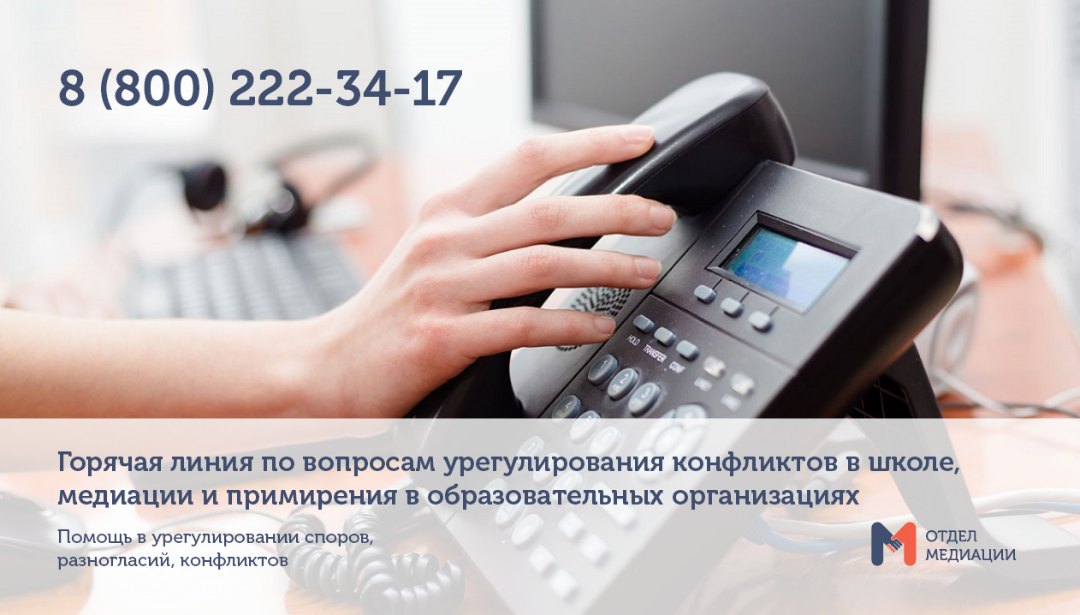 